РЕПУБЛИКА СРБИЈА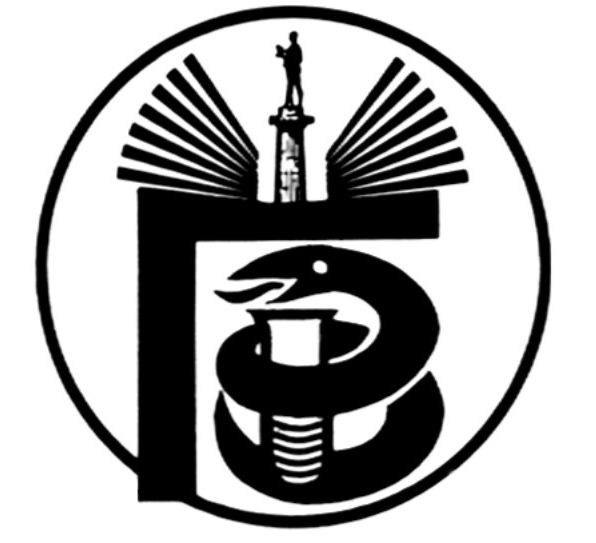 ГРАДСКИ ЗАВОД ЗА ЈАВНО ЗДРАВЉЕ, БЕОГРАД11000 БЕОГРАД, Булевар деспота Стефана 54-аЦентрала: 20 78 600   е-mail: info@zdravlje.org.rs    www.zdravlje.org.rsДиректор – тел: 32 33 976, факс: 32 27 828 email: direktor@zdravlje.org.rsСлужба за правне послове                                            Тел:  20 78 631        Факс:  32 27 828       e-mail: dusica.jovanovic@zdravlje.org.rsЖиро рачун: 840 – 627667 – 91ПИБ 100044907 Матични број 07041152Појашњење конкурсне документације ЈН бр. МНР 22-I-55/15         У поступку јавне набавке број НАБАВКА ОПРЕМЕ ЗА МИКРОБИОЛОШКА ИСПИТИВАЊА, ЈН БР. МНР 22-I-55/15,  сагласно члану 63. став 2. Закона о јавним набавкама, (,,Службени гласник РС“, бр. 124/12, 14/2015 и 68/2015 у даљем тексту: Закон), пристигли је питање којим се од Комисије за јавну набавку захтева појашњење конкурсне документације за  предметну јавну набавку.Питање:  Молимо Вас да размотрите могућност продужења рока испоруке за Партија 1 код ЈН БР. МНР 22- I -55/15 на 45 дана.Одговори:Узимајући у обзир да се захтев за испоруку предметне опреме неће подносити одмах по потписивању уговора, те да ће понуђач коме буде додељен уговор бити у могућности да исту набави  и пре подношења писаног захтева од када ће се рок за испоруку и рачунати, Наручилац остаје при предвиђеном року од 30 дана.				                 КОМИСИЈА ЗА ЈАВНУ НАБАВКУ МНР 22-I-55/15